WEEK 1 MONDAY 11/30TUESDAY 12/01TUESDAY 12/01WEDNESDAY  12/02WEDNESDAY  12/02THURSDAY 12/03FRIDAY 12/04Stuffed Cabbage Mashed PotatoesChuck Wagon CornCole Slaw PuddingHotdog w/ meat sauceBaked BeansCarrotsOrange Gelatin SaladBananaHotdog w/ meat sauceBaked BeansCarrotsOrange Gelatin SaladBanana           Chicken & BiscuitsGreen BeansCottage CheeseFresh OrangeCHOCOLATE MILK           Chicken & BiscuitsGreen BeansCottage CheeseFresh OrangeCHOCOLATE MILKBeef Cheese Steak w/ peppers & onionsParsley PotatoesSpinachTossed SaladChocolate CakeChicken ParmesanItalian BlendPasta w/sauceCranberry SaladPearsITALIAN BREAD WEEK 2 MONDAY 12/07TUESDAY 12/08TUESDAY 12/08WEDNESDAY 12/09WEDNESDAY 12/09THURSDAY 12/10FRIDAY 12/11HamburgerSeasoned PotatoesCapri BlendJuiceFig NewtonChicken Alfredo over Noodles Green BeansCarrot & Celery SticksOrangeChicken Alfredo over Noodles Green BeansCarrot & Celery SticksOrangeRoast Pork w/ gravySweet PotatoesCapri BlendTossed SaladPineapple upside Down CakeRoast Pork w/ gravySweet PotatoesCapri BlendTossed SaladPineapple upside Down CakeMeatloafMashed PotatoesBeetsGloried Orzo SaladTapioca PuddingScalloped Potatoes w/ HamBroccoli Bean SaladCookieWEEK 3 MONDAY 12/14TUESDAY 12/15TUESDAY 12/15WEDNESDAY 12/16WEDNESDAY 12/16THURSDAY 12/17FRIDAY 12/18Hot Meat Ball SandwichOven Roast PotatoesWax BeansPasta SaladPineapple ChunksTurkey Burger Baked Sweet PotatoScandinavian Blend Tossed SaladFresh AppleTurkey Burger Baked Sweet PotatoScandinavian Blend Tossed SaladFresh AppleStuffed Shells with sauceItalian Blend VegetablesCranberry SaladCakeItalian BreadStuffed Shells with sauceItalian Blend VegetablesCranberry SaladCakeItalian BreadPotato Crusted TilapiaBaked PotatoMalibu BlendColeslawBananaMacaroni w/ Cheesew/ Stewed TomatoesGreen Beans Cucumber SaladApple CrispWEEK 4 MONDAY 12/21TUESDAY 12/22WEDNESDAY 12/23WEDNESDAY 12/23THURSDAY 12/24THURSDAY 12/24FRIDAY 12/25Asian Orange ChickenRiceHarvest Blend VegetablesCottage CheesePuddingMeatloafGarlic Mashed PotatoesGreen BeansColeslawTropical FruitFish SandwichSeasoned Roast PotatoesCarrotsMacaroni SaladPineapple Chunks Fish SandwichSeasoned Roast PotatoesCarrotsMacaroni SaladPineapple Chunks Christmas Meal 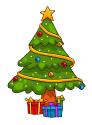 Chicken Cordon bleuTwice Baked PotatoPeas w/Pearl OnionPistachio Pudding SaladWheat Dinner RollCranberry Juice & EggnogFruited BreadFresh Pear CheesecakeChristmas Meal Chicken Cordon bleuTwice Baked PotatoPeas w/Pearl OnionPistachio Pudding SaladWheat Dinner RollCranberry Juice & EggnogFruited BreadFresh Pear CheesecakeClosedWEEK 5 MONDAY 12/28TUESDAY 12/29WEDNESDAY 12/30WEDNESDAY 12/30THURSDAY 12/31THURSDAY 12/31FRIDAY 01/01/21Turkey CheeseburgerBaked BeansGarden Veggies Pickled BeetsFig NewtonBeef StewHerb BiscuitApplesauce GelatinOrangeHam w/Raisin SauceSweet potatoesScandinavian Blend VeggiesTossed SaladBrownieWHEAT DINNER ROLLHam w/Raisin SauceSweet potatoesScandinavian Blend VeggiesTossed SaladBrownieWHEAT DINNER ROLLBBQ Pork RibletSeasoned PotatoesGreen beansCarrot Raisin SaladFresh AppleBBQ Pork RibletSeasoned PotatoesGreen beansCarrot Raisin SaladFresh AppleClosedWEEK 6 MONDAY 01/04TUESDAY 01/05WEDNESDAY 01/06WEDNESDAY 01/06THURSDAY 01/07THURSDAY 01/07FRIDAY 01/08Chicken and BroccoliOver ricePeas & CarrotsMacaroni SaladPuddingPork Chop w/ gravyBaked Potato w/ sour creamPeasCucumber SaladCookieMeatloafMashed PotatoesGreen BeansSeafoam SaladCinnamon ApplesauceCHOCOLATE MILKMeatloafMashed PotatoesGreen BeansSeafoam SaladCinnamon ApplesauceCHOCOLATE MILKLasagnaItalian BlendTossed SaladItalian BreadBananaLasagnaItalian BlendTossed SaladItalian BreadBananaBBQ Chicken NuggetsSeasoned PotatoesCapri vegetablesBroccoli SaladApricotsWEEK 7     MONDAY 01/11TUESDAY 01/12WEDNESDAY 01/13THURSDAY 01/14FRIDAY 01/15Sweet & Sour ChickenRiceOriental Blend VegOrange JuiceCookieStuffed PeppersMashed PotatoesGarden Blend VegetablesCottage Cheese FluffAppleWHEAT DINNER ROLLBEAN SOUP DAYPulled Pork BBQCarrotsCole SlawCakeSwiss SteakMashed PotatoesChuckwagon CornTossed SaladTropical FruitRoast Chicken w/ gravySweet PotatoesBroccoliCranberry SaladOrangeWEEK 8     MONDAY 01/08TUESDAY 01/09WEDNESDAY 01/10THURSDAY 01/11FRIDAY 01/12CheeseburgerBaked BeansCapri VegetablesMacaroni SaladPuddingFish NuggetsSeasoned PotatoesMalibu BlendBean SaladFig NewtonChicken Alfredo over NoodlesBrussel SproutsCucumber SaladBananaMeatloafMashed PotatoesBroccoli Carrot Raisin SaladBrownieChiliCornbreadTropical FruitGingersnaps